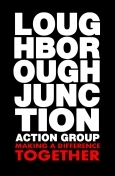 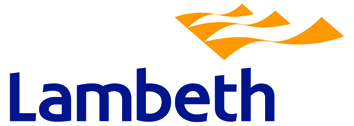 Note of the Joint LJAG and Lambeth working group guiding the improvements to the Cambria Road as part of programme of works in the Loughborough Junction area to be implemented under the Loughborough Junction masterplan held at 6.30pm on Wednesday 3 October 2012 at the Loughborough Centre, Barrington Road, London SW9.The following were agreed: Lambeth’s Genstacia Bull to organise Lambeth’s formal consultation and work with LJAG on consultation document to be used at LJAG consultation events.An artist’s impression to be produced for LJAG consultation leaflet.The possibility of installing a Copenhagen junction where Cambria Road meets Coldharbour Lane to be explored. Lighting for bridge still needed to be explored.Painting of the bridge still needed exploring with Network Rail.Greening around bridge still needed exploring with Network Rail.LJAG to organise two “under the bridge” public consultation events on Saturday 10 November and Wednesday 14 November. The latter event to capture both parents coming home from St Saviour’s School and commuters – so event to run from 3.30pm to 8pm.Contact St Saviour’s School to see if consultation events could be included in school newsletter.Communication strategy needs to be carefully handled; needs to be a handout introducing the masterplanning process. 15 October 2012